राष्ट्रीय  प्रौद्योगिकी  संस्थान  मिज़ोरम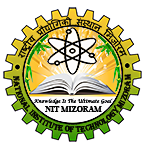 NATIONAL INSTITUTE OF TECHNOLOGY MIZORAM(An Institution of National Importance under Ministry of Education, Govt. of India)चलत्लांग, आइज़ोल, मिज़ोरम / Chaltlang, Aizawl, Mizoram – 796012Phone: 0389 - 2391236 / 2391774 / 2391699       Email: registraroffice@nitmz.ac.in       Website: www.nitmz.ac.inAdvt. No. NITMZ/R-2-15/TF/2023/5169                                      Date: 17.07.2023EMPLOYMENT NOTICEENGAGEMENT OF TEMPORARY FACULTY	NIT Mizoram, Aizawl is an Institution of National Importance conducting UG, PG and Ph.D. programs in Engineering & Technology and Ph.D. programs in Basic Science & HSS. It is one of the 10 (ten) newly established NITs in the country under NITs Act 2010 and as amended from time to time.	Applications for Temporary Faculty in the prescribed format are invited from Indian Nationals possessing consistently good academic record, with commitment to quality teaching and potential for conduct of research. The details on fixed remuneration, the period of engagement, number, minimum & other qualifications are provided in Annexure – I. Interested and eligible candidates are advised to diligently go through the Employment Notice before applying the post. The application should be submitted online at recruitmentfaculty@nitmz.ac.in on or before 25.07.2023.TERMS AND CONDITIONSThe details on fixed remuneration, the period of engagement, number, minimum & other qualifications given at Annexure – I and prescribed Format of Application at Annexure – II may be downloaded from the NIT Mizoram website, www.nitmz.ac.in in A-4 size paper.(i) The prescribed application fee is Rs. 500 (Rs. 200 for SC/ST/EWS applicant on submission of supporting Certificate).(ii) Persons with Disabilities (PwDs) and Women applicants are fully exempted from payment of the prescribed fees on submission of relevant Disability Certificate issued by the competent authority.The prescribed fee shall be remitted through Online Payment only to the under mentioned Account Details:	NATIONAL INSTITUTE OF TECHNOLOGY MIZORAM	ACCOUNT No. : 33755447886	STATE BANK OF INDIA	BAWNGKAWN BRANCH, AIZAWL	IFSC: SBIN007059The transaction details shall be mentioned in the application form (Annexure – II). Payment through physical instruments – Demand Draft/Cheque/Cash etc. will not be accepted.Candidates are advised to satisfy themselves before applying that they possess at least the minimum essential qualifications, furnished with clarity, as laid down in the advertisement.The prescribed qualification and experience are the minimum eligibility criteria and mere possession of the same does not entitle candidates to be called for Interview.Applications should be supported by relevant documents (self-attested) in all respects. Claims of Educational Qualifications should be supported by Mark-sheets (mandatory) and Certificates. Applications not supported by relevant documents shall be summarily rejected.Application after the last date, incomplete in any respect and any fresh paper/enclosures after the closing date shall not be considered. Canvassing directly or indirectly at any stages of the engagement processes will lead to disqualification.The crucial date for reckoning possession of the educational qualification, other qualification and possession of experiences is the last date of submission of application i.e 25.07.2023.Candidates are requested to provide their active e-mail address/Mobile phone number/Telephone number in the application form for easy contact. Any change in the correspondence address, mobile/telephone number and email address shall be communicated to the NIT Mizoram, in writing.The Institute shall verify the antecedents or documents submitted by a candidate, at any time, at the time of appointment or during the tenure of engagement. In case of fake documents, clandestine antecedents or suppression of information, engagement in the Institute shall be terminated at any time.Applicants awarded with degrees by Foreign Institutions/Universities are required to submit Equivalence Certificate issued by Association of Indian Universities, New Delhi. The Institution reserves the right to enquire Equivalence Certificate for various degrees from any of the applicant.The NIT MIZORAM reserves the right to cancel the Employment Notice, in respect of any of the Temporary Faculty for good and sufficient reason. The NIT MIZORAM reserves the right to engage or not to engage Temporary Faculty advertised without assigning any reasons thereof.Legal disputes, if any, will be restricted within the jurisdiction of Hon’ble Gauhati High Court, Aizawl Bench, Aizawl only.The Govt. of India is striving for gender balance in Government jobs. Women Candidates fulfilling the eligible criteria are encouraged to apply.Any Addendum/Corrigendum to the Advertisement will be notified only in the Institute’s website (www.nitmz.ac.in). Hence candidates are advised to visit the Institute’s website regularly.The candidate is responsible for the correctness and authenticity of the information provided in the Application. If it is found, at a later date, that any information given in the Application is incorrect/false, the candidature/appointment is liable to be cancelled / terminated at any time.In case of any inadvertent mistake in the advertisement and in the process of selection, which may be detected at any stage, even after issue of Engagement Order/Offer Letter, the NIT Mizoram reserves the right to modify/withdraw/cancel any communication made to the candidate.Grammatical errors/Spelling mistakes, if any, may be avoided.No TA/DA will be paid for attending the Presentation and Interview.Decisions taken by the NIT Mizoram in any matter of engagement process shall be final.The last date of receipt of complete application through online is 25.07.2023.Persons serving in Government / Semi Government / PSUs / Universities / Educational Institutions should send their applications either THROUGH PROPER CHANNEL or should furnish a "NO OBJECTION CERTIFICATE" at the time of interview.Interview for the shortlisted candidate(s) shall be held physically at NIT Mizoram. The applicants are advised to visit the Institute’s website (www.nitmz.ac.in) regularly. The list of short listed candidate(s) will be displayed on the Institute’s website. No correspondence whatsoever will be entertained from candidate(s) regarding reason for not being called for Interview/ Outcome of Interview.The complete application – (i) Application Form (Annexure – II), (ii) Supporting documents may be submitted online to the email address recruitmentfaculty@nitmz.ac.in on or before 25.07.2023. Applications shall be submitted by super-scribing the post applied for.     	Sd/-	(Dr. LALTHANCHAMI SAILO)	Registrar	National Institute of Technology MizoramANNEXURE - IDETAILS OF NUMBER OF TEMPORARY FACULTY TO BE ENGAGED, MINIMUM QUALIFICATION, EXPERIENCE & OTHER ELIGIBILITY CRITERIA:PERIOD OF ENGAGEMENT:	The duration of engagement as Temporary Faculty, shall be for one semester initially, and may be extended by one more semester, upto a maximum of 5 semesters, on the basis of performance review and as decided by the Institute, after a mandatory break in service vide the Ministry of Education (erstwhile MHRD)’s Statutes / Guidelines Letter No. F. No. 33-9/2011-TS.III dated 15th January, 2014.	Such Temporary Faculty engaged shall have no claim of permanency at any stage against the regular post(s) which he/she is engaged as Temporary Faculty.ANNEXURE – IIराष्ट्रीय  प्रौद्योगिकी  संस्थान  मिज़ोरमNATIONAL INSTITUTE OF TECHNOLOGY MIZORAM(An Institution of National Importance under Ministry of Education, Govt. of India)चलत्लांग, आइज़ोल, मिज़ोरम / Chaltlang, Aizawl, Mizoram – 796012Phone: 0389 - 2391236 / 2391774 / 2391699       Email: registraroffice@nitmz.ac.in       Website: www.nitmz.ac.inAPPLICATION FOR TEMPORARY FACULTY(Candidates are advised to read general instructions and information, before fill in the Application form)Advertisement No. NITMZ/R-2-15/TF/2023/5169	  	Dt. 17.07.2023Name of position applied	: Temporary FacultyName of Department Applied for :Computer Science & Engineering (CSE) Category				: OpenSpecialization (If any) :_______________________________________________Current Area of Research :____________________________________________Application Fees Payment: Receipt / Transaction No. ________________________________Date : ______________________________ 	Amount (`): __________________________________Name of applicant in Full : 	_______________________________________________________________	(In Block Letters)Sex (Male / Female) : ___________________________________________a) Father’s Name : __________________________________________________________	b) Mother’s Name : ________________________________________________________________Date of Birth : 	__________________________  Place : __________________________ Age		: __________ Year ________ MonthReligion		: Nationality	: Category	:  SC / ST / OBC / UR	In case of OBC, whether belong to Non creamy layer … Yes / No Whether Physically Handicapped? :	(If ‘yes’, state whether VH/HH/OH)State of Domicile	:i)  Address for correspondence:			_	______________________________________________________________________________________________________________________________________ PIN:_______________________________Mobile No. ____________________________	 E-mail address: ____________________________		_____ii)  Permanent Address (If different from Sl. No. 17 above):			_	______________________________________________________________________________________________________________________________________ PIN:_______________________________Mobile No. ____________________________	 Email address: ____________________________		_____ PARTICULARS OF EDUCATIONAL QUALIFICATIONS:Attach separate sheet if required.JOB/RESEARCHEXPERIENCE:Break –up of Work Experience (to be filled in on the basis of S.N 19 above):RESEARCH AND PUBLICATIONS: (Please provide details on separate sheet)Number of Publications: (Attach Proof)International	:	Refereed Journals				=					Conferences/Seminars/Workshops	=National		:	Refereed Journals				=					Conferences/Seminars/Workshops	=Membership in Professional Bodies (Attach Proof)	=Any other information relevant to the Post applied for, such as:Position of responsibility in Professional Societies:Attainments in sports and extra-curricular activities (including N.C.C.):Language fluency:Awards and Recognition including scholarship:Other Academic and Corporate Activities:Any Other Relevant Information, You may like to furnish:DETAILS OF TESTIMONIALS / CERTIFICATES / DOCUMENTS ENCLOSED:Every application must be accompanied by photo copies of documents in support of claims made by the candidate in respect of date of birth, academic qualifications, practical training, experience, caste, projects, publications, consultancy etc.Name & Signature of the Candidate:Date:******************************DECLARATION BY THE APPLICANTI, the undersigned, hereby declare that I have carefully read and understood the instructions and particulars provided by the Institute and affirm that all information that I have furnished is true to the best of my knowledge and belief.	I understand that I alone will be responsible for any consequences arising out of incorrect and / or incomplete information furnished in this application.					Signature of applicant: 	__________________						Name:Place:Date:*********************************************FOR OFFICE USE ONLYRemarks			: ____________________________________________________________Selected for the Interview	:	YES / NOSl. No.DepartmentNo. of Temporary FacultyEssential QualificationDesirable SpecializationConsolidated Remuneration per month1Computer Science & Engineering (CSE)1 no.Temporary FacultyPh.D. in the relevant or equivalent discipline and shall have First Class in the M.E/M.Tech and B.E/B.TechORM.Tech / M.E in relevant discipline with First class (60 % marks or CGPA 6.5/10) at both Bachelor’s and Master’s level.Rs. 70,000/- (for Ph.D.)ORRs. 63,000/-(for M.E/M. Tech)Total Post AdvertisedTotal Post Advertised1Sl.No.Degree Obtained &Branch / Specialization(specify)Name of the University/InstituteYear of Passing% of Marks/ CGPAClass/ Division1HSLC2HSSLC3Diploma4Bachelor’s Degree5Master’s Degree6Ph.D. Degree7Others (if any)*NATURE OF JOBDETAILS (ORGANISATION, DESIGNATION)YEAR (DURATION)PAY SCALE&LAST PAY DRAWNTEACHINGRESEARCHINDUSTRYADMINISTRATIVES.NNature of ExperienceYearsMonthsDays1PG Level Teaching Experience2UG Level Teaching Experience3Post-Doctoral Research Experience4Post-Doctoral Professional Experience5Other Work ExperienceTotal ExperienceLanguageReadWriteSpeak1.8.2.9.3.10.4.11.5.12.6.13.7.14.